TRANSPORTS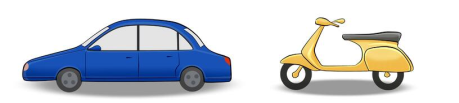 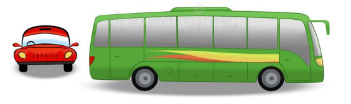 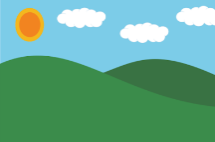 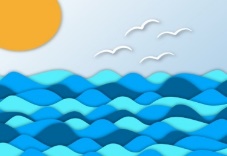 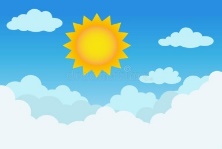 Online class activity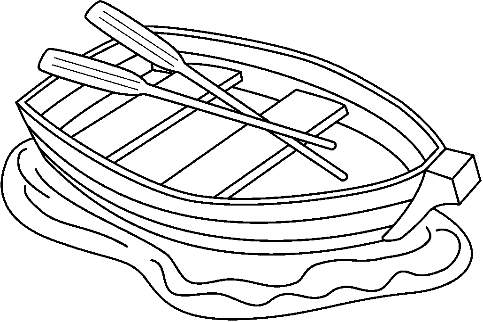 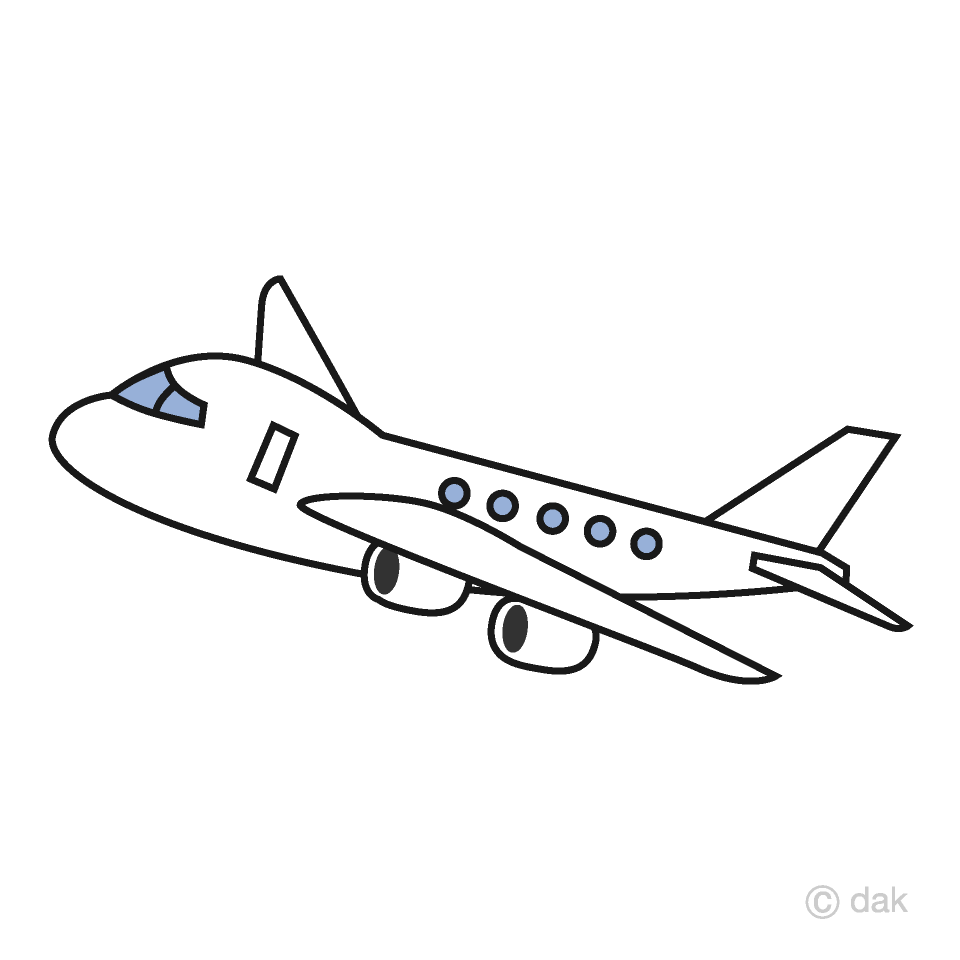 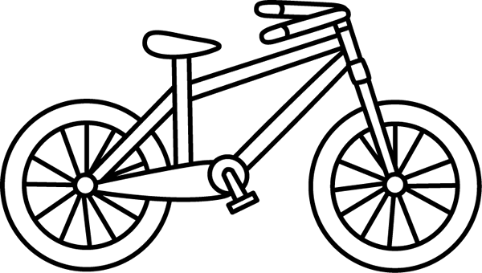 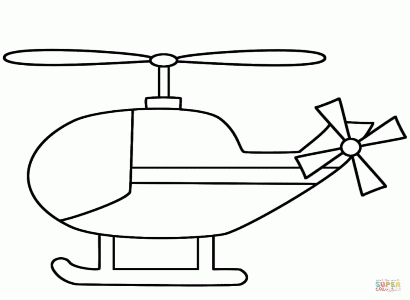 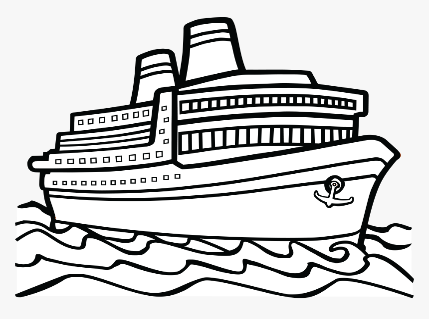 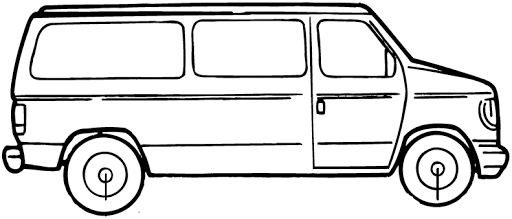 